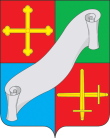 КАЛУЖСКАЯ ОБЛАСТЬАДМИНИСТРАЦИЯ(исполнительно - распорядительный орган)МУНИЦИПАЛЬНОГО РАЙОНА «ДЗЕРЖИНСКИЙ РАЙОН»П О С Т А Н О В Л Е Н И Е«25» мая 2023 года                                        г. Кондрово                                                       № 740Об установлении мест организованного отдыха     людей на водных объектах и мест запрещенных для купания на территории МР «Дзержинский район»В соответствии с Федеральным законом от 06.10. 2003 № 131-ФЗ «Об общих принципах организации местного самоуправления в Российской Федерации», постановлением Правительства Калужской области от 21.12.2005 № 360 «Об утверждении Правил охраны жизни людей на водных объектах на территории Калужской области», в целях обеспечения безопасности людей на водных объектах Дзержинского районаПОСТАНОВЛЯЮ:1. Установить места организованного отдыха людей на водных объектах и мест, запрещенных для купания на территории МР «Дзержинский район» (приложение №1, №2).2. Рекомендовать главам администраций городских поселений:-принять нормативный акт, определяющий перечень мест организованного отдыха людей на водных объектах поселения, в том числе мест купания и мест, запрещенных для купания, применительно к подведомственной территории; -информировать население о местах организованного отдыха людей на водных объектах поселения и местах запрещенных для купания,  через средства массовой информации, путем публикации нормативных актов администрации поселения и посредством информационных знаков, установленных вдоль берегов водных объектов; -представить уточненные сведения до 09.06.2023 о местах организованного отдыха людей на водных объектах поселения, в том числе мест купания и местах, запрещенных для купания, в отдел ГОЧС администрации муниципального района.3. Рекомендовать главам администраций сельских поселений: -довести до населения перечень мест организованного отдыха людей на водных объектах поселения, в том числе и мест, запрещенных для купания, применительно к подведомственной территории, путем обнародования  и (или) на сходах граждан; -установить в местах, запрещенных для купания аншлаги «Купание запрещено». 4. Отделу ГОЧС администрации Дзержинского района, во взаимодействиис оперативной группой по обеспечению безопасности людей на водных объектах, в населенных пунктах сельских поселений на территории муниципального района «Дзержинский район»: -провести оценку готовности мест массового отдыха на воде и мест разрешенных для купания на территориях поселений перед началом купального сезона; -оказать содействие главам администраций сельских поселений в установке аншлагов «Купание запрещено»; -осуществлять контроль обеспечения безопасности людей на водных объектах сельских поселений муниципального района «Дзержинский район» в строгом соответствии «Правил охраны жизни людей на водных объектах на территории Калужской области», утвержденных постановлением Правительства Калужской области от 21.12.2005 № 360 на весь период купального сезона 2023 года (срок с 01.06.2023 до 01.09.2023).5. Настоящее постановление вступает в силу с момента его опубликования.6. Контроль за исполнением настоящего постановления возложить на заместителя главы администрации Дзержинского района Хренова И.А.Глава администрацииДзержинского района                                                                                            Е.О. ВирковПриложение № 1 к постановлению  администрации  МР « Дзержинский  район»	 от «25» мая 2023  № 740ПЕРЕЧЕНЬ мест организованного отдыха людей на водных объектах Дзержинского района Приложение №2 к постановлению  администрации  МО МР « Дзержинский  район»	 от «25» мая 2023  № 740ПЕРЕЧЕНЬ мест, запрещенных для купания в связи с опасностью для жизни населения Дзержинского района №п/пРасположение места организованного отдыха людей на водных объектахВладелец территории(юридическое, физическое лицо)Наличие и укомплектованность спасательного постаНаличие и укомплектованность спасательного постаНаличие и укомплектованность спасательного постаОрганизация охраны обществен-ногопорядкаОрганизация медицинской помощи пострадав-шим№п/пРасположение места организованного отдыха людей на водных объектахВладелец территории(юридическое, физическое лицо)ведомствен-наяпринад-лежностьличный состав, чел.плав-средства, ед.Организация охраны обществен-ногопорядкаОрганизация медицинской помощи пострадав-шимМО сельское поселение «Деревня Галкино»МО сельское поселение «Деревня Галкино»МО сельское поселение «Деревня Галкино»МО сельское поселение «Деревня Галкино»МО сельское поселение «Деревня Галкино»МО сельское поселение «Деревня Галкино»МО сельское поселение «Деревня Галкино»МО сельское поселение «Деревня Галкино»1СП «д. Галкино»водоемв  дер. ОзероИП Савенков А.О.ИП Савенков А.О.21ИП Савенков А.О.ФАП дер. Галкино№п/пРасположение мест, запрещенных   для купания Владелец территории(юридическое, физическое лицо)1на реке Угра2на реке  Шаня3на реке СуходревВ границах муниципального образования4   на реке  Медынка5на реке  Изверьна водоемахна водоемахна водоемах6о. «Недетовское»МО  СП «с-з Чкаловский»7о. «Остроженское»МО СП «Угорское»8о. «Галкинское»МО СП  «д. Галкино»9о. «Святое» о. «Адамовское»МО СП «д. Никольское»10карьер ул. Стефаново, а/д Калуга -Медыньо. «без названия» ул. СтроителейМО ГП «г. Кондрово»11о. «Старковское»МО СП «д. Старки»12о. «Б. Болынтовское»МО СП «д. Карцово»13карьер «Груздовский» МО СП «с-з. им. Ленина»14карьер «Новоскаковский» о. «Староскаковское»о. «Студёное» о. «Святое»МО СП «Село Дворцы»15о. «Голубые озёра»о. «на реке Веприка»МО СП «с. Льва Толстое»